I’ll Follow The SunLennon-McCartney 1964 (The Beatles)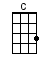 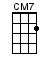 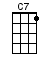 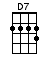 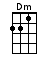 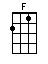 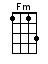 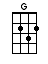 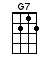 INTRO:  / 1 2 3 4 / [C][G] / [F][C] /[G] One day [F] you'll look [C] to see I've [D7] goneFor to-[C]morrow may [Cmaj7] rain so[D7] I'll [G7] follow the [C] sun [G] / [F] [C] /[G] Some day [F] you'll know [C] I was the [D7] oneBut to-[C]morrow may [Cmaj7] rain so[D7] I'll [G7] follow the [C] sun[C7] And now the [F] time has comeAnd [Fm] so my love I must [C] go [C7] And though I [F] lose a friend[Fm] In the end you will [C] know [Dm] oh oh oh[G] One day [F] you'll find [C] that I have [D7] goneBut to-[C]morrow may [Cmaj7] rain so[D7] I'll [G7] follow the [C] sun [G] / [F] [C] /Riff with chords over:  < Same as first line of verse > [G]      |[F]     |[C]     |[D7]A|--------|----0---|----3--2|5-----E|----3---|--------|--3-----|------C|2-------|3-------|--------|------Yes to-[C]morrow may [Cmaj7] rain so[D7] I'll [G7] follow the [C] sun[C7] And now the [F] time has comeAnd [Fm] so my love I must [C] go[C7] And though I [F] lose a friend[Fm] In the end you will [C] know [Dm] oh oh oh[G] One day [F] you'll find [C] that I have [D7] goneBut to-[C]morrow may [Cmaj7] rain so[D7] I'll [G7] follow the [C] sun [G] / [F] [C]www.bytownukulele.ca